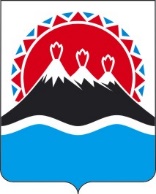 МИНИСТЕРСТВО СЕЛЬСКОГО ХОЗЯЙСТВА, ПИЩЕВОЙ И ПЕРЕРАБАТЫВАЮЩЕЙ ПРОМЫШЛЕННОСТИ КАМЧАТСКОГО КРАЯПРИКАЗ[Дата регистрации] № [Номер документа]г. Петропавловск-КамчатскийВ соответствии с частью 14 Порядка предоставления и распределения субсидий местным бюджетам на реализацию основного мероприятия 1.13 «Предоставление государственной поддержки местным бюджетам в целях софинансирования расходных обязательств муниципальных образований, связанных с подготовкой проектов межевания земельных участков и с проведением кадастровых работ» подпрограммы 1 «Развитие растениеводства и мелиорации земель сельскохозяйственного назначения» государственной программы Камчатского края «Развитие сельского хозяйства и регулирование рынков сельскохозяйственной продукции, сырья и продовольствия Камчатского края», утвержденной постановлением Правительства Камчатского края от 29.11.2013 года № 523-ППРИКАЗЫВАЮ:1. Утвердить Порядок предоставления и рассмотрения документов для предоставления субсидий местным бюджетам в целях софинансирования расходных обязательств муниципальных образований, связанных с подготовкой проектов межевания земельных участков и с проведением кадастровых работ, согласно приложению к настоящему приказу.2. Признать утратившими силу следующие приказы:1) Министерства сельского хозяйства, пищевой и перерабатывающей промышленности Камчатского края от 17.10.2022 № 29/149 «Об утверждении порядка представления и рассмотрения документов для получения субсидий местным бюджетам в целях софинансирования расходных обязательств муниципальных образований, связанных с проведением кадастровых работ»;2) Министерства сельского хозяйства, пищевой и перерабатывающей промышленности Камчатского края от 23.11.2022 № 29/172 «О внесении изменений в приказ Министерства сельского хозяйства, пищевой и перерабатывающей промышленности Камчатского края от 17.10.2022 № 29/149 «Об утверждении порядка представления и рассмотрения документов для получения субсидий местным бюджетам в целях софинансирования расходных обязательств муниципальных образований, связанных с проведением кадастровых работ»;3) Министерства сельского хозяйства, пищевой и перерабатывающей промышленности Камчатского края от 16.12.2022 № 29/186 «О внесении изменений в приложение к приказу Министерства сельского хозяйства, пищевой и перерабатывающей промышленности Камчатского края от 17.10.2022 № 29/149 «Об утверждении порядка представления и рассмотрения документов для получения субсидий местным бюджетам в целях софинансирования расходных обязательств муниципальных образований, связанных с проведением кадастровых работ»;4) Министерства сельского хозяйства, пищевой и перерабатывающей промышленности Камчатского края от 22.12.2022 № 29/191 «О внесении изменений в приказ Министерства сельского хозяйства, пищевой и перерабатывающей промышленности Камчатского края от 17.10.2022 № 29/149 «Об утверждении порядка представления и рассмотрения документов для получения субсидий местным бюджетам в целях софинансирования расходных обязательств муниципальных образований, связанных с проведением кадастровых работ»;5) Министерства сельского хозяйства, пищевой и перерабатывающей промышленности Камчатского края от 17.01.2023 № 29/10 «О внесении изменений в приложение к приказу Министерства сельского хозяйства, пищевой и перерабатывающей промышленности Камчатского края от 17.10.2022 № 29/149 «Об утверждении порядка представления и рассмотрения документов для получения субсидий местным бюджетам в целях софинансирования расходных обязательств муниципальных образований, связанных с проведением кадастровых работ».3. Настоящий приказ вступает в силу после дня его официального опубликования.[горизонтальный штамп подписи 1]Приложение к приказуМинистерства сельского хозяйства, пищевой и перерабатывающей промышленности Камчатского краяот [Дата регистрации] № [Номер документа]Порядок предоставления и рассмотрениядокументов для предоставления субсидий местным бюджетам в целях софинансирования расходных обязательств муниципальных образований, связанных с подготовкой проектов межевания земельных участков и с проведением кадастровых работ (далее – Порядок)1. Настоящий Порядок разработан в соответствии с Правилами предоставления и распределения субсидий из федерального бюджета бюджетам субъектов Российской Федерации на подготовку проектов межевания земельных участков и на проведение кадастровых работ, утвержденными постановлением Правительства Российской Федерации от 14.05.2021 № 731, частью 14 Порядка предоставления и распределения субсидий местным бюджетам на реализацию основного мероприятия 1.13 «Предоставление государственной поддержки местным бюджетам в целях софинансирования расходных обязательств муниципальных образований, связанных с подготовкой проектов межевания земельных участков и с проведением кадастровых работ» подпрограммы 1 «Развитие растениеводства и мелиорации земель сельскохозяйственного назначения» государственной программы Камчатского края «Развитие сельского хозяйства и регулирование рынков сельскохозяйственной продукции, сырья и продовольствия Камчатского края», утвержденной постановлением Правительства Камчатского края от 29.11.2013 года № 523-П (далее соответственно – Порядок предоставления субсидии, Госпрограмма) и определяет перечень, формы, срок, порядок предоставления документов органами местного самоуправления муниципальных образований в Камчатском крае (далее – муниципальные образования) для предоставления субсидии местным бюджетам на реализацию основного мероприятия 1.13 «Предоставление государственной поддержки местным бюджетам в целях софинансирования расходных обязательств муниципальных образований, связанных с подготовкой проектов межевания земельных участков и с проведением кадастровых работ» подпрограммы 1 «Развитие растениеводства и мелиорации земель сельскохозяйственного назначения» Госпрограммы (далее – субсидия), а также порядок рассмотрения таких документов.2. Для получения субсидии муниципальные образования предоставляют в Министерство сельского хозяйства, пищевой и перерабатывающей промышленности Камчатского края (далее – Министерство), расположенное по адресу: 683017, ул. Владивостокская, д. 2/1, г. Петропавловск-Камчатский, кабинет № 314, до 28 апреля текущего года, следующие документы:1) заявление о предоставлении средств, источником финансового обеспечения которых является субсидия, из бюджета Камчатского края местному бюджету, по форме согласно приложению 1 к настоящему Порядку;2) предварительный расчет размера средств, источником финансового обеспечения которых является субсидия, из бюджета Камчатского края для предоставления местному бюджету на цели, указанные в части 2 Порядка предоставления субсидии, по форме согласно приложению 2 к настоящему Порядку;3) выписку из решения представительного органа местного самоуправления муниципального образования о бюджете муниципального образования на очередной год и плановый период, сводной бюджетной росписи, подтверждающую наличие бюджетных ассигнований на реализацию мероприятий, предусмотренных частью 2 Порядка предоставления субсидии, на территории муниципального образования, в объеме, соответствующем установленному уровню софинансирования из краевого бюджета;4) копию нормативного правового акта муниципального образования, устанавливающего расходное обязательство, в целях софинансирования которого должна быть предоставлена субсидия;5) платежные реквизиты муниципального образования. 3. Документы, указанные в части 2 настоящего Порядка, за исключением одного экземпляра заявления, должны быть прошиты и пронумерованы, скреплены печатью (при наличии) и заверены подписью главы муниципального образования (или лицом, уполномоченным представлять интересы муниципального образования с приложением документов, подтверждающих указанные полномочия (далее – уполномоченное лицо). Подчистки и исправления не допускаются, за исключением исправлений, скрепленных печатью (при наличии) и заверенных подписью главы муниципального образования или уполномоченного лица. Все копии документов должны быть заверены в установленном порядке.4. Регистрация документов, указанных в части 2 настоящего Порядка, осуществляется сотрудником Министерства в день приема и в порядке поступления в Министерство в автоматизированной системе электронного документооборота при их подаче.5. Муниципальное образование вправе отозвать заявление, направив в Министерство соответствующее письменное уведомление, подписанное главой муниципального образования (или уполномоченным лицом).6. Министерство рассматривает поступившие документы в течение 10-ти рабочих дней со дня поступления документов, указанных в части 2 настоящего Порядка, осуществляет их проверку и принимает решение о предоставлении субсидии либо об отказе в предоставлении субсидии.7. Решением о предоставлении субсидии является:1) уведомление о перечисление субсидии, в случае принятия решения о предоставлении субсидии;2) уведомление с мотивированным пояснением, в случае принятия решения об отказе в предоставлении субсидии.8. Основаниями для отказа в предоставлении субсидии являются:1) предоставление муниципальным образованием документов не в полном объеме, с нарушением сроков или не соответствующих установленной форме;2) наличие в представленных документах недостоверных сведений;3) несоответствие муниципального образования критериям отбора муниципальных образований в Камчатском крае, установленным частью 3 Порядка предоставления субсидии;4) не соблюдение уровня софинансирования, установленного частью 5 Порядка предоставления субсидии.9. Отказ в предоставлении субсидии не является препятствием для повторного обращения муниципального образования за предоставлением субсидии в случае устранения причин, послуживших основанием для принятия решения об отказе в предоставлении субсидии.10. Распределение субсидии между муниципальными образованиями в Камчатском крае осуществляется согласно части 11 Порядка предоставления субсидии.11. Муниципальные образования представляют в Министерство в срок, указанный в пункте 2 части 8 Порядка предоставления субсидии, отчет о факте распоряжения земельными участками в целях их предоставления для сельскохозяйственного производства, в отношении которых были реализованы мероприятия, предусмотренные частью 2 Порядка предоставления субсидии, по форме согласно приложению 3 к настоящему Порядку.ФОРМАЗаявлениео предоставлении субсидии1. _____________________________________________________________(наименование органа местного самоуправления муниципального образования в Камчатском крае)в лице____________________________________________________________, действующего на основании__________________________________________, просит предоставить субсидию в _______ году.2. Размер средств в бюджете муниципального образования, предусмотренных для финансирования муниципальной программы в текущем году, составляет _______________________ тыс. рублей, в том числе:– размер софинансирования, заявленного на субсидирование мероприятия(ий) за счет средств местного бюджета ____________ тыс. рублей, что составляет _______% от общего объема расходного обязательства муниципального образования.3. Размер запрашиваемой субсидии из краевого бюджета на реализацию заявленного мероприятия (ий) _________ тыс. рублей.4. Контактная информация об органе местного самоуправления:индекс___________, почтовый адрес ___________________________________ __________________________________________________________________,телефон (______) _________________, факс (_________) ___________________,электронная почта __________________________________________________,лицо, ответственное за реализацию мероприятия муниципальной программы __________________________________________________________________(должность, Ф.И.О. (отчество – при наличии), телефон)5. К заявлению прилагаются следующие документы:1) ________________________, на _____ листах;2) ________________________, на _____ листах;3) ________________________, на _____ листах;С условиями и правилами, а также с порядком предоставления субсидии, ознакомлен и согласен. Достоверность, представленных в Министерство документов, подтверждаю.Глава(уполномоченное лицо)                      _____________        __________________       _______________(наименование муниципального образования)                (подпись)                 (ФИО (отчество – при наличии)                                      (дата)М.П. (при наличии)ФОРМАПредварительный расчет
на предоставление в 20 ____ году субсидии местным бюджетамв целях софинансирования расходных обязательств муниципальных образований,связанных с проведением кадастровых работ_________________________________________________________________________(получатель субсидии: полное и (или) сокращенное наименования получателя субсидии)Глава(уполномоченное лицо) ________________        _______________________       _______________                                                      (подпись)                                       (ФИО (отчество – при наличии)                                      (дата)М.П. (при наличии)Исполнитель ____________________________ контактный телефон _____________________ФОРМАОТЧЕТ
органов местного самоуправления муниципальных образований в Камчатском крае по результатам текущего года, а также года, следующего за годом получения субсидии на проведение кадастровых работ, о факте распоряжения уполномоченным органом местного самоуправления земельными участками в целях их предоставления для сельскохозяйственного производства, в отношении которых были реализованы мероприятия, предусмотренные частью 2 Порядка предоставления субсидии_________________________________________________________________________________________________(наименование органа местного самоуправления муниципального образования в Камчатском крае, код ОКТМО)по состоянию на __________________________ 20__ г.Об утверждении Порядка предоставления и рассмотрения документов для предоставления субсидий местным бюджетам в целях софинансирования расходных обязательств муниципальных образований, связанных с подготовкой проектов межевания земельных участков и с проведением кадастровых работМинистрВ.П. ЧернышПриложение 1 к Порядку представления и рассмотрениядокументов для получения субсидий местным бюджетам в целях софинансирования расходных обязательств муниципальных образований, связанных с проведением кадастровых работВ Министерство сельского хозяйства, пищевой и перерабатывающей промышленности Камчатского краяПриложение 2 к Порядку представления и рассмотрениядокументов для получения субсидий местным бюджетам в целях софинансирования расходных обязательств муниципальных образований, связанных с проведением кадастровых работВ Министерство сельского хозяйства, пищевой и перерабатывающей промышленности Камчатского края№п/пМероприятиеПлощадь земельного участка, гаОбъем фактически понесенных затратСтавка субсидии, %Потребность в субсидии, тыс. рублей1234561.Проведение кадастровых работ2.Всего:ХПриложение 3 к Порядкупредставления и рассмотрения документов для получения субсидий местным бюджетам в целях софинансирования расходных обязательств муниципальных образований, связанных с проведением кадастровых работ№ п/пРазмер субсидии, предоставленной из краевого бюджета (рублей)Информация о земельном участке, в отношении которого проведены кадастровые работыИнформация о земельном участке, в отношении которого проведены кадастровые работыИнформация о земельном участке, в отношении которого проведены кадастровые работыИнформация о земельном участке, в отношении которого проведены кадастровые работыИнформация о земельном участке, в отношении которого проведены кадастровые работыИнформация о земельном участке, в отношении которого проведены кадастровые работыИнформация о земельном участке, в отношении которого проведены кадастровые работы№ п/пРазмер субсидии, предоставленной из краевого бюджета (рублей)кадастровый номеркатегория земельвид разрешенного использованияОснования предоставления земельного участка для сельскохозяйственного производства из земель, находящихся в государственной или муниципальной собственности (решение органа государственнойДата фактического распоряжения земельным участкомПлощадь земельного участка (гектаров)Фактическое использование земельного участка для сельскохозяйственного производства в разрезе отраслей сельского хозяйства (растениеводство)власти или органа местного самоуправления, договор купли-продажи, договор аренды, договор безвозмездного пользования)1234567891.2.Глава(уполномоченное лицо)(подпись)(расшифровка подписи)Исполнитель:(подпись)(расшифровка подписи)Телефон ________________________М.П.